Средняя группа № 3 «Золотой Ключик»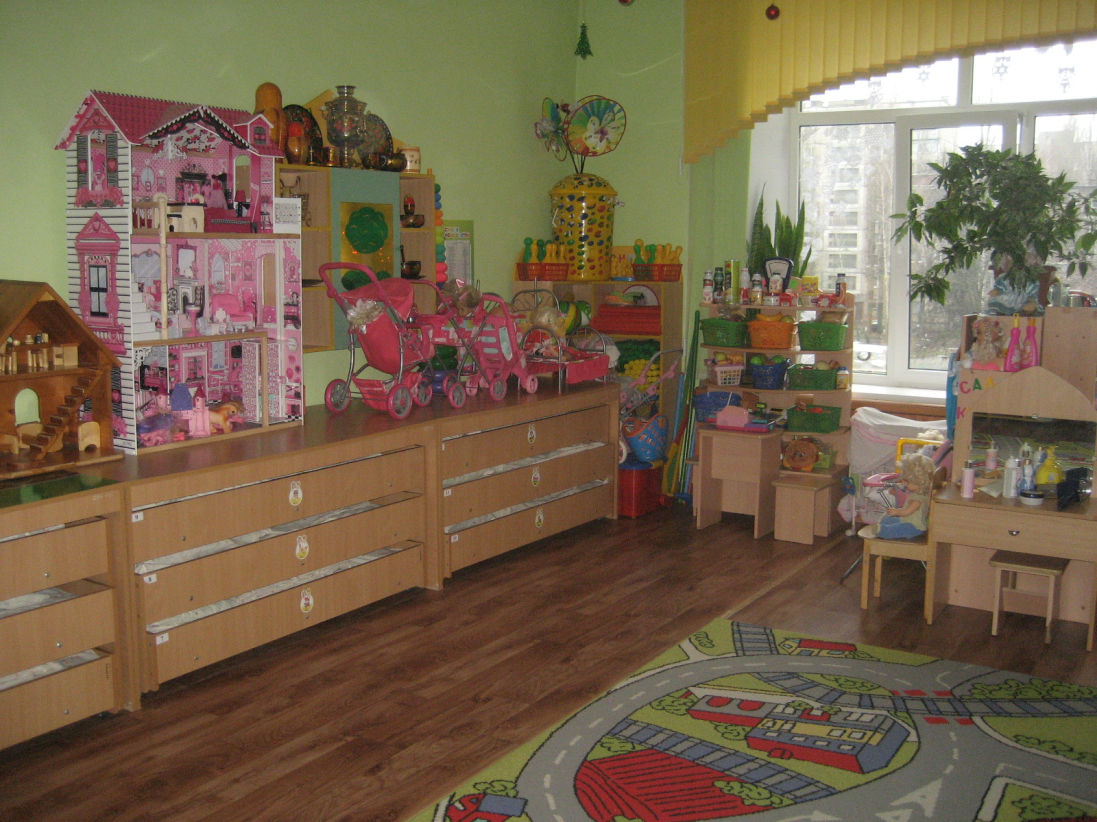 ПЕРЕЧЕНЬ МАТЕРИАЛЬНО_ТЕХНИЧЕСКОГО ОБОРУДОВАНИЯКОЛИЧЕСТВОДЕТСКАЯ МЕБЕЛЬКровати 3 ярусные10Столы7Стулья35Кабинка 5 секционная 6Кабинка 3 секционная1Банкетки5Мини- диван1Шкаф- стеллаж цветной1Шкаф навесной цветной 3 секционный2Шкаф навесной цветной 1 секционный2Стеллаж для спортивного инвентаря1Детская кухня1Детская  больница1Детский магазин1Детская гостинная1ИГРОВОЕ ОБОРУДОВАНИЕНастольно-печатные игры по математике32Настольно-печатные игры по развитию речи35Настольно-печатные игры по окружающему миру60Машинки большие15Машинки средние30Машинки маленькие60Конструктор деревянный мелкий15Конструктор пластиковый  средний24Коляски8Тележка для магазина2Кукла большая6Кукла  средняя10Кукла маленькая20Домик для кукол1Набор посуды16Набор парикмахерская6Набор овощи-фрукты10Касса для магазина2Набор для врача6Кровать для кукол2Люлька для кукол2Стол для кормления1Мозаика напольная5Мозаика средняя12Мозаика мелкая15Конструктор мелкий10Вкладыши деревянные24Шнуровка32Пирамидка большая3Конструктор развивающий пластиковый18Блоки Дьенеша22Домик раскладной для детей1Домино22Лото детское18Музыкальные инструменты30Кукольный театр50Пальчиковый театр20Деревянные игрушки для развив.игр  50Набор строительных инструментов8Каски строительные10Конструктор деревянный  Город4Конструктор пластиковый мелкий8Игра настольная Хоккей1Игра напольная пластиковая  Дорога3Конструктор деревянный Ферма1Конструктор деревянный  Африка2Палочки Кюизенера6